Publicado en Madrid el 31/07/2017 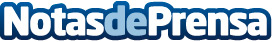 LeasePlan optimiza la interacción con sus clientes y conductores gracias a Aspect Unified IPGracias a esta herramienta, LeasePlan ha conseguido además mejorar la coordinación de los equipos involucrados en la gestión de contactos, ofreciendo un servicio multicanal, eficiente y de calidadDatos de contacto:David MálagaNota de prensa publicada en: https://www.notasdeprensa.es/leaseplan-optimiza-la-interaccion-con-sus Categorias: Automovilismo Software Industria Automotriz http://www.notasdeprensa.es